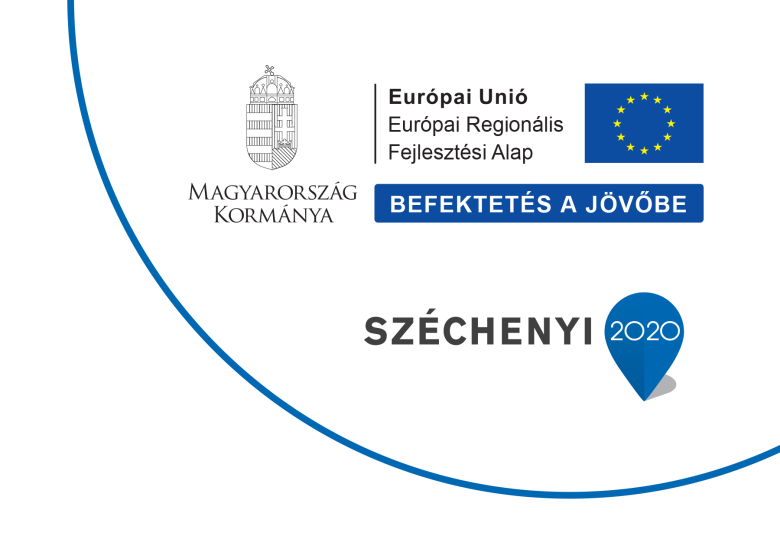 cd címecd tartalmaA járási hivatalok integrálása a kormányhivatalok ügyfélszolgálati rendszerébe EKOP-2.1.23-2013-2013-0001 kiemelt projekt